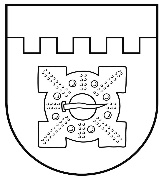 LATVIJAS REPUBLIKADOBELES NOVADA DOMEBrīvības iela 17, Dobele, Dobeles novads, LV-3701Tālr. 63707269, 63700137, 63720940, e-pasts dome@dobele.lvAPSTIPRINĀTI ar Dobeles novada domes 2013.gada 26.septembra lēmumu Nr.264/112013.gada 26.septembrī						Saistošie noteikumi Nr.19Ar grozījumiem:⁭ 27.03.2014. Saistošie noteikumi Nr.7 „Grozījumi Dobeles novada pašvaldības 2013.gada 26.septembra saistošajos noteikumos Nr.19 „Par Dobeles novada pašvaldības nodevām””⁭ 26.11.2015. Saistošie noteikumi Nr.11 „Grozījumi Dobeles novada pašvaldības 2013.gada 26.septembra saistošajos noteikumos Nr.19 „Par Dobeles novada pašvaldības nodevām””⁭ 31.03.2016. Saistošie noteikumi Nr.6 „Grozījumi Dobeles novada pašvaldības 2013.gada 26.septembra saistošajos noteikumos Nr.19 „Par Dobeles novada pašvaldības nodevām”” (lēm.Nr.58/3)⁭ 26.03.2020. Saistošie noteikumi Nr.8 „Grozījumi Dobeles novada pašvaldības 2013.gada 26.septembra saistošajos noteikumos Nr.19 „Par Dobeles novada pašvaldības nodevām”” (lēm.Nr.81/4) preciz.red.30.04.2020. lēm.125/6, prot. Nr.6Par Dobeles novada pašvaldības nodevāmIzdoti saskaņā ar likuma „Par pašvaldībām” 21.panta pirmās daļas 15.punktu un likuma „Par nodokļiem un nodevām” 12.panta pirmās daļas 1.,2.,4.,5.,7.,9.,10.punktu Vispārīgie jautājumi1. Saistošie noteikumi nosaka Dobeles novada pašvaldības nodevu  (turpmāk – nodeva) objektus, likmes, nodevu maksāšanas kārtību un nodevu maksātājus, kā arī personas, kuras atbrīvotas no nodevas samaksas vai kurām piešķirti atvieglojumi. 2. Nodevas iemaksājamas Dobeles novada pašvaldības( turpmāk – pašvaldības)  pamatbudžetā pirms dokumenta,  atļaujas vai pakalpojuma saņemšanas, ja šajos noteikumos nav noteikta cita kārtība. 3. Nodevu iekasēšanas un izlietošanas kārtību kontrolē pašvaldības Finanšu un grāmatvedības nodaļa. Nodeva par pašvaldības oficiālo dokumentu un apliecinātu to kopiju saņemšanu 4. Objekti un nodevu likmes: 4.1.pašvaldības institūciju sēžu protokolu izraksti, lēmumi, ja tie tiek pieprasīti atkārtoti – 3,00 euro;4.2.pašvaldības institūciju sēžu protokolu izrakstu, lēmumu apliecinātas kopijas vai izraksti no arhīva – 4,00 euro;  4.3.izziņa no pašvaldības arhīva – 4,00 euro;    4.4.izziņa par nekustamā īpašuma apgrūtinājumiem vai lietošanas mērķi –3,00 euro;  4.5.izziņa par lauksaimniecības produkcijas ražošanai izmantojamo zemi (akcīzes nodokļa    atmaksai) – 4,00 euro; 4.6.izziņa par nekustamā īpašuma nodokļa samaksu –3,00 euro;4.7.Svītrots(ar groz. 26.03.2020., preciz.30.04.2020.)4.8.dzimtsarakstu nodaļas arhīva izziņa (arī izziņa par reģistra neesamību arhīvā) – 4,00 euro; 4.9.citas izziņas – 3,00 euro; 4.10. atļauja būvmateriālu, kurināmā u.c. materiālu īslaicīgai (līdz 30 dienām) novietošanai pašvaldībai piederošā teritorijā ielu sarkano līniju robežās – 7,00 euro; 4.11.  atļauja par servisa ceļa zīmju uzstādīšanu ielu sarkano līniju robežās (par vienu gadu) – 10,00 euro; 4.12.  Svītrots(ar grozījumiem, kas izdarīti 27.03.2014.)4.13. Svītrots (ar grozījumiem, kas izdarīti 27.03.2014.)4.14.	rakšanas darbu atļauja (rokot dziļāk par 0,3 m): 4.14.1. maģistrālajās ielās – 14,00 euro; 4.14.2. maģistrālo ielu trotuāros – 11,00 euro; 4.14.3. vietējās nozīmes ielās – 11,00 euro; 4.14.4. vietējās nozīmes ielu trotuāros – 7,00 euro; 4.14.5. pārējā teritorijā – 7,00 euro; 4.15.	rakšanas darbu atļauja sakarā ar termiņa izmaiņām: 4.15.1. maģistrālajās ielās – 7,00 euro; 4.15.2. maģistrālo ielu trotuāros – 5,00 euro; 4.15.3. vietējās nozīmes ielās – 5,00 euro; 4.15.4. vietējās nozīmes ielu trotuāros un pārējā teritorijā – 4,00 euro.4.16. Nodevas maksā personas, kuras saņem attiecīgos dokumentus. 4.17. Nodeva netiek iekasēta no personām, par kurām pieņemti pašvaldības institūciju lēmumi un kurām tie protokola izraksta vai lēmuma veidā tiek izsniegti. 4.18. No 4.1. punktā minētās nodevas samaksas atbrīvo personas ar I un II invaliditātes grupu, politiski represētas personas, trūcīgas un maznodrošinātas personas, kā arī valsts pārvaldes institūcijas un pašvaldības budžeta iestādes. (ar grozījumiem, kas izdarīti 27.03.2014.)III. Nodeva par izklaidējoša rakstura pasākumu rīkošanu publiskās vietās 5. Nodevas likme par izklaidējoša rakstura pasākumu rīkošanu publiskās vietās ir 14,00 euro  dienā.6. Nodevas maksātāji ir personas, kuras rīko izklaidējoša rakstura pasākumus publiskās vietās pašvaldības teritorijā.7.  No nodevas samaksas atbrīvo piemiņas pasākumu organizatorus, kuru rīkotā publiskā pasākuma veids un mērķis atbilst piemiņas dienas raksturam, kā arī citu nekomerciāla rakstura izklaides pasākumu (labdarības pasākumi ar ziedojumiem, garīgās mūzikas koncerti u.c.) organizatorus, ja tie normatīvajos aktos noteiktajā kārtībā saņēmuši atļauju šādu pasākumu norisei, un pašvaldības institūcijas, kuras organizē pasākumus novada publiskajās vietās.IV. Nodeva par tirdzniecību publiskās vietās 8. Nodevas par tirdzniecību publiskās vietās likme fiziskai personai, kurai atbilstoši nodokļu jomu reglamentējošiem  normatīvajiem aktiem nav jāreģistrē saimnieciskā darbība, par vienu ielu tirdzniecības vietu, tirgojot: 8.1. pašu ražoto lauksaimniecības produkciju: 8.1.1. izmantošanai pārtikā paredzētos augkopības produktus, lopkopības produktus, svaigus zvejas produktus – 1,00 euro dienā vai 14,00 euro mēnesī; 8.1.2. biškopības produktus – 1,00 euro  dienā vai 14,00 euro mēnesī; 8.1.3. grieztos ziedus, zarus, no tiem gatavotus izstrādājumus – 0,70 euro dienā vai 10,00 euro mēnesī; 8.1.4. Ziemassvētkiem paredzētus nocirstus vai podos augošus dažādu sugu skuju kokus – 7,00 euro dienā; 8.1.5. puķu un dārzeņu stādus, dēstus, sīpolus, gumus, ziemcietes un sēklas – 3,00 euro dienā; 8.1.6. augļu koku un ogulāju stādus, dekoratīvo koku un krūmu stādmateriālu – 4,00 euro dienā; 8.1.7. mājas apstākļos ražotus pārtikas produktus no pašu ražotās lauksaimniecības produkcijas,- 3,00 euro dienā; 8.2. mežu reproduktīvo materiālu (sēklas, sējeņi, stādi, mežeņi un augu daļas, kas paredzētas   meža atjaunošanai) – 3,00 euro dienā; 8.3. savvaļas ogas, sēnes, augļus, riekstus, savvaļas ziedus – 1,00 euro dienā; 8.4. pašu iegūtus svaigus zvejas produktus, medījamos dzīvniekus vai to gaļu – 2,00 euro dienā; 8.5. lauksaimniecības un mājas (istabas) dzīvniekus – 2,00 euro dienā; 8.6. lietotas personiskās mantas (izņemot autortiesību vai blakustiesību objektus, kas reproducēti personiskām vajadzībām) – 2,00 euro dienā. 9. Nodevas par tirdzniecību publiskās vietās likme juridiskai vai fiziskai personai, kura reģistrējusi saimniecisko darbību, par vienu ielu tirdzniecības vietu: 9.1. tirgojot: 9.1.1. pašu ražoto lauksaimniecības produkciju, kā arī no tās iegūtos pārstrādes produktus – 2,00 euro dienā; 9.1.2. pašu ražoto pārtikas produkciju – 3,00 euro dienā; 9.1.3. rūpnieciski ražotas pārtikas preces – 5,00 euro  dienā; 9.1.4. rūpnieciski ražotas nepārtikas preces – 5,00 euro dienā; 9.1.5. pašu iegūtus svaigus zvejas produktus un medījamos dzīvniekus vai to gaļu -  4,00 euro dienā; 9.1.6. biškopības produktus – 2,00 euro  dienā vai 20,00 euro mēnesī; 9.1.7. iepirktus ziedus – 4,00 euro dienā; 9.1.8. pašu izgatavotus mākslas priekšmetus, lietišķās mākslas un daiļamatniecības izstrādājumus, spēles – 2,00 euro dienā; 9.1.9. Ziemassvētkiem paredzētus nocirstus vai podos augošus dažādu sugu skuju kokus – 8,00 euro dienā; 9.1.10. mežu reproduktīvo materiālu (sēklas, sējeņi, stādi, mežeņi un augu daļas, kas paredzētas meža atjaunošanai) – 4,00 euro dienā; 9.1.11. bezalkoholiskos dzērienus un karstās uzkodas – 3,00 euro dienā; 9.1.12. alu un citus alkoholiskos dzērienus – 28,00 euro dienā; 9.1.13. tabakas izstrādājumus – 28,00 euro dienā;9.1.14. saldējumu no speciālām iekārtām – 2,00 euro dienā; 9.1.15. loterijas biļetes – 7,00 euro dienā; 9.1.16. galda spēles un spēles- 14,00 euro dienā;9.1.17. pašu ražotu vīnu un raudzētos dzērienus, un citus alkoholiskos dzērienus - 7,00 euro dienā. (ar grozījumiem, kas izdarīti 26.11.2015.)9.2. sniedzot sabiedriskās ēdināšanas pakalpojumus – 7,00 euro dienā. 10. Nodevas likme mēnesī: 10.1. par tirdzniecību novietnēs ar: 10.1.1. alu – 42,00 euro; 10.1.2. citiem alkoholiskiem dzērieniem – 71,00 euro; 10.1.3. citām precēm – 28,00 euro; 10.2. par sabiedriskās ēdināšanas pakalpojumu sniegšanu novietnēs – 28,00 euro. 11. Ja persona veic tirdzniecību vienā tirdzniecības vietā ar dažāda sortimenta precēm, tad nodevas apmērs tiek noteikts pēc augstākās nodevas likmes. 12.  No nodevas samaksas par tirdzniecību publiskās vietās tiek atbrīvotas šādas personas: pensionāri, personas ar I vai II invaliditātes grupu, trūcīgas un maznodrošinātas personas, kuras tirgo šo noteikumu 8.1.2., 8.1.3., 8.1.5., 8.3., 8.6. apakšpunktos minēto produkciju, kā arī fiziskas personas, kuras tirgo mežos un pļavās vāktās veltes - ogas, sēnes, augļus, riekstus, savvaļas ziedus un kuras reģistrējušās Valsts ieņēmumu dienestā kā patentmaksas maksātājas.(ar grozījumiem, kas izdarīti 27.03.2014.)13. Nodevu nemaksā personas, ja tirdzniecība ar pašvaldību saskaņojamās ielu tirdzniecības vietās notiek uz šo personu īpašumā, valdījumā vai lietojumā esošās zemes.Nodeva par suņu turēšanu 14. Nodevas likme par suņa, kurš vecāks par 3 mēnešiem, turēšanu ir 15,00 euro  gadā. 15. Nodevas maksājums dalāms vienādās daļās pa mēnešiem – 1,25 euro mēnesī. Nodevu var samaksāt pilnā apmērā vienā maksājumā. 16. No nodevas samaksas atbrīvo personas ar redzes invaliditāti; I invaliditātes grupu, individuālo māju īpašniekus, pensionārus, kā arī juridiskas personas (valsts iestādes), kuru darbībā tiek izmantoti dienesta suņi.(ar grozījumiem, kas izdarīti 27.03.2014.)17. Nodeva par 50% tiek samazināta personām ar II invaliditātes grupu, kā arī personām, kurām ir maza izmēra suņi (skausta augstums nepārsniedz 30 cm). (ar grozījumiem, kas izdarīti 27.03.2014.)Nodeva par reklāmas, afišu un sludinājumu izvietošanu publiskās vietās 18. Nodevas likme par reklāmas, afišu un sludinājumu izvietošanu publiskās vietās tiek noteikta saskaņā ar formulu: reklāmas objekta izmērs (m2) x nodevas tarifa likme x zonas koeficients x efektivitātes koeficients x tematikas koeficients x laiks (mēnešos). 18.1. Nodevas tarifa likme ir 0,35 euro mēnesī. 18.2. Zonas koeficients: 18.2.1. Dobeles pilsētas centra zonā (saskaņā ar pašvaldības apstiprināto zonējumu) – 3; 18.2.2. pārējā Dobeles pilsētas teritorijā un novada ciematos – 2; 18.2.3. pārējā novada teritorijā – 1. 18.3. Efektivitātes koeficients: 18.3.1. kustīgā, skaņas, gaismas reklāma Dobeles pilsētas teritorijā – 1; 18.3.2. parastā reklāma – 2. 18.4. Tematikas koeficients: 18.4.1. kultūras, dabas un veselības aizsardzības, sporta pasākumu (ar komerciālu raksturu) reklāma – 1; 18.4.2. pārējās reklāmas – 2. 19. Nodeva par reklāmas izvietošanu maksājama no reklāmas saskaņošanas dienas. Nodevas likmes aprēķinā piemērojamais minimālais reklāmas izvietošanas laiks ir viens mēnesis. 20. No nodevas samaksas tiek atbrīvotas:20.1. valsts un pašvaldību iestādes, kā arī fiziskas un juridiskas personas par tādas izkārtnes izvietošanu, kas izvietota nekustamajā īpašumā (zemesgabalā vai būvē), kurā atrodas attiecīgā iestāde vai kurā attiecīgā fiziskā vai juridiskā persona tieši veic saimniecisku darbību, un kas satur informāciju par iestādes vai personas nosaukumu, darbības veidu, darba laiku, pārdodamo produkciju vai sniegtajiem pakalpojumiem; 20.2. personas, kuras izvieto afišas un sludinājumus uz pašvaldībai piederošiem afišu stendiem; 20.3. personas, kuras reklamē labdarības pasākumus, kas nav saistīti ar komercdarbību. Nodeva par pašvaldības simbolikas izmantošanu 22. Nodevu par pašvaldības simbolikas izmantošanu ir jāmaksā personām, kuras simboliku izmanto komerciālos nolūkos. 23.  Nodevas likme par pašvaldības simbolikas izmantošanu ir: 23.1. ja simbolika tiek izmantota vienreizējam pasākumam vai ja simbolika tiek tiražēta produkcijai līdz 100 eksemplāriem – 14,00 euro; 23.2. ja simbolika tiek tiražēta produkcijai vairāk par 100 eksemplāriem – 14,00 euro + 0,01 euro par katru eksemplāru. Nodeva par būvatļaujas saņemšanu 24. Nodevu maksā personas, kuras, normatīvo aktu noteiktajā kārtībā saskaņojot būvniecību, pašvaldības būvvaldē saņem būvatļauju vai būvniecības ieceres akceptu (atzīmi paskaidrojuma rakstā vai apliecinājuma kartē).25. Nodevas likme atbilstoši būvniecības ieceres iesnieguma veidam:25.1. paskaidrojuma raksts (ieceres akcepts) – 30 euro;25.2. apliecinājuma karte, t.sk. ēkas fasādei (ieceres akcepts) – 30 euro;25.3. būvniecības iesniegums (būvatļauja) – 50 euro.(ar groz. 26.03.2020., preciz.30.04.2020.)25.1  Nodevas likmei piemēro koeficientu 3, ja pirms būvniecības ieceres akcepta vai būvatļaujas izsniegšanas tiek konstatēta patvaļīga būvniecība.(ar groz. 26.03.2020., preciz. 30.04.2020.)26.  Nodeva maksājama šādā kārtībā:26.1. par būvatļaujas izdošanu - 50 procentu apmērā pēc būvatļaujas saņemšanas pašvaldības būvvaldes noteiktajā termiņā un atlikušos 50 procentus no nodevas samaksā pirms dokumentu iesniegšanas būvvaldē par būvatļaujā ietverto projektēšanas nosacījumu izpildi;26.2. par būvniecības ieceres akceptu - 100 procentu apmērā pirms dokumentu iesniegšanas būvvaldē, lai uz paskaidrojuma raksta vai apliecinājuma kartes saņemtu atzīmi par būvniecības ieceres akceptu.27. Persona ir tiesīga nodevu par būvatļaujas izdošanu maksāt vienā maksājumā.28. Ja pašvaldības būvvalde pieņem lēmumu par atteikumu akceptēt ieceri par būvniecību, nodeva par būvniecības ieceres akceptu tiek atmaksāta.29. Samaksātā nodeva par būvatļaujas izdošanu vai būvniecības ieceres akceptu netiek atmaksāta, ja persona neizpilda būvatļaujas nosacījumus vai būvniecības ieceri nerealizē.30.  No nodevas samaksas tiek atbrīvotas:30.1. pašvaldības iestādes, ja būvniecība tiek veikta deleģētās funkcijas nodrošināšanai;30.2.  politiski represētas personas un personas ar I vai II invaliditātes grupu, ja būvatļauja vai būvniecības ieceres akcepts tiek saņemts:30.2.1. dzīvokļa būvniecībai;30.2.2. dzīvojamās ēkas un dārza mājas būvniecībai;30.2.3. saimniecības ēkas būvniecībai;30.2.4. īpašuma teritorijas labiekārtošanai un tās elementu būvniecībai.31. Nodevas likme tiek samazināta par 50 procentiem, ja būvatļauju vai būvniecības ieceres akceptu dzīvokļa būvniecībai, dzīvojamās ēkas un dārza mājas būvniecībai, saimniecības ēkas būvniecībai vai īpašuma teritorijas labiekārtošanai un tās elementu būvniecībai saņem:31.1. personas, kurām piešķirts daudzbērnu ģimenes statuss;31.2. personas, kurām piešķirts trūcīgas vai maznodrošinātas ģimenes (personas) statuss;31.3. pensionāri.(ar grozījumiem, kas izdarīti 31.03.2016.)Noslēguma jautājumi32. Saistošie noteikumi stājas spēkā 2014.gada 1.janvārī. 33. Ar šo noteikumu spēkā stāšanās dienu spēku zaudē Dobeles novada pašvaldības 2010.gada 25.februāra saistošie noteikumi Nr.6 „Par Dobeles novada pašvaldības nodevām“. (ar grozījumiem, kas izdarīti 31.03.2016.)Priekšsēdētājs 										A.SpridzānsPielikumsSvītrots(ar groz. 26.03.2020., preciz. 30.04.2020.)Saistošo noteikumu Nr. 8Grozījumi Dobeles novada pašvaldības 2013.gada 26.septembra saistošajos noteikumos Nr. 19 „Par Dobeles novada pašvaldības nodevām” paskaidrojuma rakstsDomes priekšsēdētājs									A.SpridzānsPaskaidrojuma raksta sadaļasNorādāmā informācija1. Projekta nepieciešamības pamatojumsSākot ar 2020.gada 1.janvāri būvniecības ieceres iesniedzamas elektroniski, izmantojot būvniecības informācijas sistēmu. Tā kā saziņa ar būvniecības procesā iesaistītajiem dalībniekiem un attiecīgo būvniecības procesa lēmumu pieņemšana tiek pārnesta uz elektronisko vidi (būvniecības informācijas sistēmu), tad arī rēķinu izveidošana un apmaksāšana notiks elektroniski būvniecības informācijas sistēmā. Šobrīd spēkā esošās nodevu likmes ir pārāk detalizēti sagrupētas pēc būvobjektu grupām,  būvniecības veida (jauna būvniecība, pārbūve, atjaunošana, u.tml.) un būvobjekta rakstura (dzīvojamā māja, ražošanas ēka, inženiertīkli, u.tml.), kas apgrūtina rēķinu veidu nokonfigurēšanu, jo to ir pārāk daudz. Lai atvieglotu šo procesu, tiek piedāvāts ieviest trīs nodevu likmes variantus atkarībā no būvniecības ieceres iesnieguma veida.Ministru kabineta noteikumu Nr.480 „Noteikumi par kārtību, kādā pašvaldības var uzlikt pašvaldību nodevas” 4.punkts noteic, ka pašvaldību nodevu veidā apmaksā atlīdzību tikai par pašvaldību sniegto nodrošinājumu. Pirms pašvaldības nodevas likmes noteikšanas pašvaldības dome izvērtē tās apmēra samērīgumu pašvaldības paredzētajam nodrošinājumam.Būvvaldes izziņu par būvju stāvokli sagatavošana arī kļuvusi mazāk darbietilpīga, informācija pieejama elektroniski, tāpēc nav nepieciešamības noteikt nodevu par tās sagatavošanu.2. Īss projekta satura izklāstsSaistošie noteikumi izdoti saskaņā ar likuma “Par nodokļiem un nodevām” 12.panta pirmās daļas 10.punktu. Saistošo noteikumu izdošanas mērķis vienkāršot nodevas par būvniecības ieceres akceptu vai būvatļaujas saņemšanu noteikšanu, ņemot vērā  būvniecības ieceres iesnieguma veidu. Nodevu likmes pieaugums ir apmēram 10 euro, izvērtējot katras būvniecības ieceres nozīmīgumu atbilstoši būvniecības ieceres dokumentācijas apjomam un tās izskatāmajam termiņam būvvaldē.Papildus saistošajos noteikumos tiek iekļauta norma par koeficienta piemērošanu nodevas likmei patvaļīgas būvniecības gadījumā.No saistošajiem noteikumiem tiek svītrots 4.7. apakšpunkts par nodevas piemērošanu būvvaldes izziņām. Šādas izziņas tiek izsniegtas pēc būvniecības ieceres dokumenta akceptēšanas (piemēram, pēc būvatļaujas izdošanas jaunas ēkas būvniecībai)  un citu iestāžu izsniegtajiem dokumentiem, kas ir pieejami Būvniecības informācijas sistēmā (piemēram, Valsts zemes dienesta izsniegtās būves kadastrālās uzmērīšanas lietas).3. Informācija par plānoto projekta ietekmi uz pašvaldības budžetuNav nepieciešamības veidot jaunas institūcijas, darba vietas, paplašināt esošo institūciju kompetenci, lai nodrošinātu saistošo noteikumu izpildi.Nodevu likmes nav būtiski mainījušās, tās tiek precizētas atbilstoši iesniegtajam būvniecības ieceres iesniegumam.4. Informācija par plānoto projekta ietekmi uz uzņēmējdarbības vidi pašvaldības teritorijāNav attiecināms. Nodevas lieluma apjoms būtiski nav grozīts, kā arī uzskatāms par līdzvērtīgu, salīdzinot ar apkārtējiem novadiem.5. Informācija par administratīvajām procedūrāmAdministratīvās procedūras nodrošinās Dobeles novada pašvaldības Finanšu un grāmatvedības nodaļa un Būvvalde.6. Informācija par konsultācijām ar privātpersonāmIr bijušas sarunas, lai gūtu novērtējumu iepriekš veiktajiem grozījumiem saistošajos noteikumos.